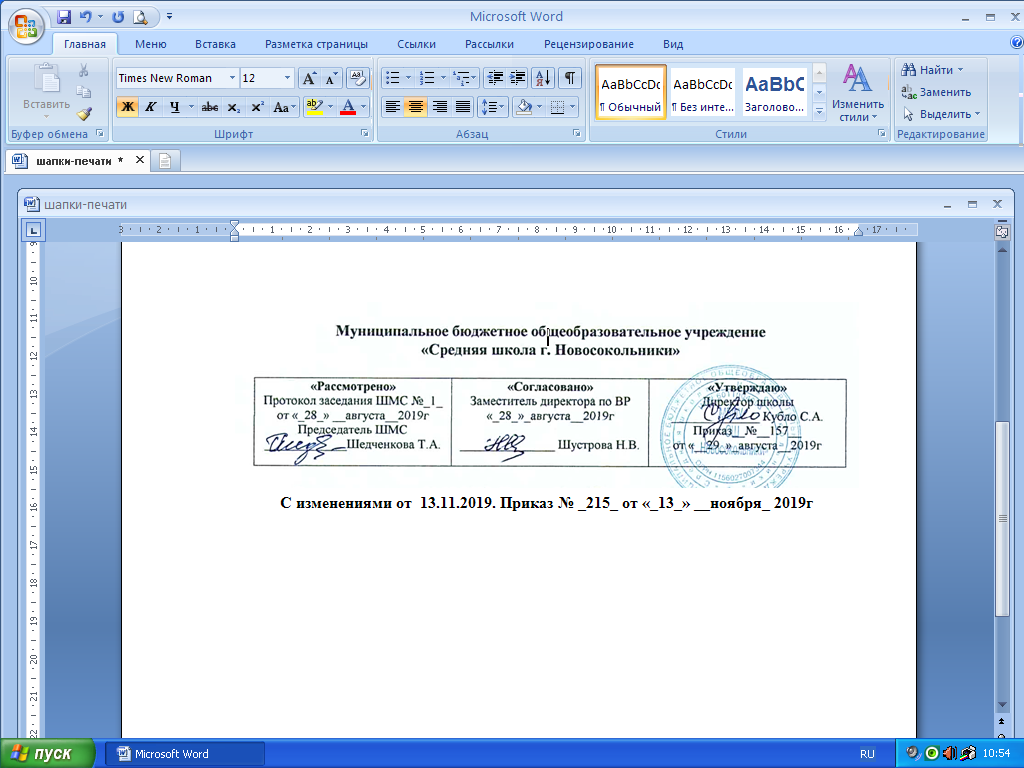 Дополнительная общеобразовательная общеразвивающая программа объединения дополнительного образования Кружок «Волшебная феерия»Направленность: художественнаяСрок реализации – 2 годаВозраст: 8-10 лет                                                                                           Автор-составитель:                                                                                             Волик Ольга Викторовна,                                                                                             учитель начальных классов НовосокольникиСодержаниеПояснительная записка………………………………………………………………..2-6Учебно-тематический план…………………………………………………………...7-9Содержание изучаемого курса……………………………………………………… 9-11Список литературы……………………………………………………………………..11Пояснительная записка     Программа имеет художественную направленность, за основу  взята программа «Изобразительное искусство» под редакцией Б. М. Неменского.         Преподавание изобразительного искусства просто необходимо. Ведь именно оно раскрывает ребенку мир реально существующей гармонии, развивает чувство красоты форм и красок окружающего мира, творческие способности и фантазию. Без овладения необходимыми основами изобразительной грамоты не может быть полноценного эстетического воспитания и художественного образования. Открытие в себе неповторимой индивидуальности поможет ребенку реализовать себя в учёбе, творчестве, в общении с другими.     Актуальность программы заключается во взаимосвязи занятий по рисованию (также в нетрадиционных техниках), лепке, аппликации. Изобразительное искусство, пластика, художественное конструирование — наиболее эмоциональные сферы деятельности детей. И рисование, и лепка имеют большое значение для обучения и воспитания детей младшего школьного возраста. Работа с различными материалами в разных техниках расширяет круг возможностей ребенка, развивает пространственное воображение, конструкторские способности, способствует развитию зрительного восприятия, памяти, образного мышления, привитию ручных умений и навыков, необходимых для успешного обучения.Цель: развитие личности младшего школьника средствами искусства и получение опыта художественно-творческой деятельности.Задачи:- ознакомление детей с нетрадиционными техниками изображения, их применением, выразительными возможностями, свойствами изобразительных материалов; - овладение учащимися нетрадиционными техниками рисования; - овладение учащимися элементарными основами реалистического искусства, формирование навыков рисования с натуры, по памяти, по представлению, ознакомление с особенностями работы в области декоративно-прикладного и народного творчества;- развитие у детей изобразительных способностей, эстетического восприятия, художественного вкуса, творческого воображения, пространственного мышления, эстетического вкуса и понимания прекрасного, -формирование творческих способностей, духовной культуры;- воспитание интереса и любви к искусству;- воспитание в детях любви к своей родине, к традиционному народному искусству.    Ожидаемые результаты В результате обучения в кружке учащиеся получат знания:-о различных материалах для изображения, -о месте и роли декоративно- прикладного искусства в жизни человека;-о видах декоративно- прикладного искусства (лепка, роспись, резьба и.т.п);-о народных промыслах;-в области композиции, цветоведения;-о способах аппликации.     В результате обучения в кружке учащиеся получат умения:-свободно работать гуашевыми, акварельными красками, графическим материалом;-работать нужными инструментами и приспособлениями (аппликация);-последовательно вести работу (замысел, эскиз, выбор материала для изображения и т.п.)-лепить из пластилина, и конструировать, декоративно оформлять предметы.Формы занятий: беседы, экскурсии, просмотр презентаций и иллюстраций, объяснение и показ выполнения работ.Режим занятий: 34 часа, 1 раз в неделю (продолжительностью 40 минут). Срок реализации программы 2 года.Основные формы промежуточной аттестации: тематические выставки работ учащихся, презентации работ.Учебно-тематический план1 год обученияУчебно-тематический план2 год обученияСодержание курса1 год обученияРаздел 1. Осень – пора золотая! Теория: Познакомить детей с понятием «кляксография». Поговорить с детьми о деревьях, природе, о домашних и диких животных, о смешивании цветов. Рассматривать иллюстраций о природе осенью. Читать и прослушивать аудио сказки. Объяснить выполнение рисунка в нетрадиционных техниках рисования с помощью различных предметов.Практика: Обогатить изобразительный опыт ребёнка. Развивать цветовосприятие. Развивать фантазию детей, умение воплотить в рисунке своё видение предмета. Показать детям виды нетрадиционных техник рисования с помощью различных предметов.Раздел 2. Скоро праздник!Теория: Пополнить знания детей о жизни птиц. Развивать наблюдательность, воображение, активизировать мыслительную деятельность. Поговорить с детьми об изменениях в природе. Рассказать о Деде Морозе и Санта-Клаусе. Рассматривать морозные узоры. Обратить внимание детей на повторяющиеся элементы узора. Поговорить с детьми о жизни птиц в зимний период. Рассматривать иллюстрации на разную тематику.Практика: Учить детей создавать интересные образы, фантазировать. Показать детям виды нетрадиционных техник рисования с помощью различных предметов. Отработать навыки вырезания деталей для аппликации.Раздел 3. Красота в умелых руках.Теория: Пополнять знания детей о народных праздниках. Воспитывать у детей любовь к прекрасному, через изучение народных росписей. Познакомить детей с различными видами аппликации. Рассказать детям о видах аппликации, напомнить о правилах работы с пластилином. Объяснить детям возможность рисования пластилином. Практика: Развивать воображение детей. Показать детям возможность рисования пластилином. Рассмотреть элементы хохломской росписи. Создавать предметы, людей, животных с помощью геометрических фигур путём дорисовывания элементов. Просмотр презентации о празднике Масленицы.Раздел 4. Мир, в котором мы живём.Теория: Обобщить и систематизировать изученный материал. Объяснить детям применение приёма «монотипия».Практика: Развивать наглядно-образное мышление, воображение. Обогатить изобразительный опыт ребёнка. Просмотр презентаций на разную тематику. Поговорить с детьми об обитателях луга, о лете, о празднике День Победы. Объяснить и показать детям применение приёма «монотипия». Рисовать с использованием нетрадиционных техник.Содержание курса2 год обученияРаздел 1. Осень – пора золотая!Теория: Познакомить детей с понятием «коллаж». Продолжать знакомить детей с декоративным рисованием. Поговорить с детьми о красоте осени, об изменениях в природе. Объяснить детям выполнение рисунков в нетрадиционных техниках рисования.Практика: Обогатить изобразительный опыт ребёнка. Развивать цветовосприятие. Развивать фантазию детей. Рассматривать иллюстраций «лес осенью». Показать детям виды нетрадиционных техник рисования.Раздел 2. Скоро праздник!Теория: Продолжать учить детей различным методам нетрадиционного рисования. Поговорить с детьми о красоте деревьев зимой. Обсудить с детьми их наблюдения за снегопадом. Поговорить о праздновании Нового года, о подарках. В ходе беседы с детьми вспомнить образы деда Мороза и Снегурочки.Практика: Развивать воображение, активизировать мыслительную деятельность. Учить детей создавать интересные образы, фантазировать. Изготавливать поделки в разных техниках. Проведение экскурсии в зимний лес. Рассматривать иллюстрации на разную тематику.Раздел 3. Красота в умелых руках.Теория: Пополнять знания детей о праздниках. Воспитывать у детей любовь к прекрасному, через изучение народных росписей. Рассказать детям о приближающемся празднике 8 марта. Объяснить детям возможность создания поделки из различных материалов. Поговорить о праздновании Пасхи.Практика: Развивать воображение и память детей. Показать детям возможность создания поделки из различных материалов. Рассмотреть элементы гжельской и дымковской росписей.Раздел 4. Мир, в котором мы живём.Теория: Развивать фантазию детей. Продолжать знакомить детей с различными жанрами рисования. Подвести итоги работы за год. Поговорить с детьми о красоте цветов. Объяснить детям жанр «натюрморт». Поговорить о Дне космонавтики. Практика: Обогатить изобразительный опыт ребёнка. Посмотреть презентацию о видах и различиях цветов. Показать детям жанр «натюрморт». Рисовать с использованием нетрадиционных техник.Список литературыАбрамова М.А. Беседы и дидактические игры на уроках по изобразительному искусству: 1-4кл / М.А. Абрамова. – М.: ВЛАДОС, 2003.Неменская Л. А. Искусство и ты. – Волгоград: Учитель, 2006. Программа общеобразовательных учреждений «Изобразительное искусство и художественный труд» под руководством Б. М. Неменского. – Москва: «Просвещение», 2004 Проснякова Т.Н. Уроки мастерства. - Корпорация «Фёдоров», 2000Цирулик Н.А., Проснякова Т.Н. Уроки творчества. - Издательство «Учебная литература», 2002.№ п/пНазваниеКоличество часовКоличество часовКоличество часовФормы аттестации и контроля№ п/пНазваниевсеготеорияпрактикаФормы аттестации и контроля1Раздел 1. Осень – пора золотая! 9999Вводное занятие. Чем мы будем заниматься на занятиях кружка.1АнкетированиеЭкскурсия «Все краски осени».1Педагогическое наблюдение«Осеннее дерево»1Групповая оценка работы«Ветка рябины».1Групповая оценка работыРисунок на тему «Ёжики в лесу».1Индивидуальная оценка работыПетушок-золотой гребешок»1Педагогическое наблюдение«Весёлые пятна и кляксы».1Педагогическое наблюдениеРисуем котёнка (карандаши цветные). Рисуем зайчика (белый мел).1Педагогическое наблюдениеЕжик с яблоком (фломастеры и карандаши цветные)1Выставка лучших работ учащихся2Раздел 2. Скоро праздник!7777«Выпал первый снег» 1Педагогическое наблюдение«Снеговик»1Педагогическое наблюдение«Весёлый Санта-Клаус» 1Педагогическое наблюдение«Мороз рисует узоры» (гуашь, свеча)1Педагогическое наблюдение«Птицы – наши друзья»1Педагогическое наблюдение«Ёлочка-красавица»1Педагогическое наблюдение«Зимний лес»1Выставка лучших работ учащихся3Раздел 3. Красота в умелых руках.10101010«Рыбы, птицы, звери» 1Индивидуальная оценка работы«Пластилиновое чудо»1Индивидуальная оценка работы«Праздник русской матрёшки» (акварель)1Индивидуальная оценка работы«Чудесные превращения» 1Индивидуальная оценка работы«Портрет папы»1Индивидуальная оценка работы«Самовар на Масленицу»1Индивидуальная оценка работы«Весна идёт!»1Индивидуальная оценка работы«Портрет мамы»1Индивидуальная оценка работыПодводный мир «Осьминог»1Индивидуальная оценка работы«Экскурсия в весенний лес»1Выставка лучших работ учащихся4Раздел 4. Мир, в котором мы живём.8888«Гусеница»1Индивидуальная оценка работыДекоративное творчество «Бабочка» (акварель)1Индивидуальная оценка работы«Домик в форме овощей и фруктов»1Индивидуальная оценка работы«Весенняя сказка»1Индивидуальная оценка работы«Я – юный художник»1Индивидуальная оценка работы«Праздничный салют» (цветные мелки, пастель)1Индивидуальная оценка работы«Встречаем лето»1Индивидуальная оценка работыИтоговая выставка детских работ «В мире волшебных красок»1Итоговая выставка лучших работ учащихся за год.№ п/пназвание Количество часовКоличество часовКоличество часовФормы аттестационного контроля№ п/пназвание всеготеорияпрактикаФормы аттестационного контроля1Раздел 1. Осень – пора золотая!9999«Осенняя фантазия» (гуашь, акварель)1Педагогическое наблюдение«Осенние сказки лесной феи» (акварель)1Педагогическое наблюдениеКоллаж на осеннюю тему.1Коллективная оценка работыРисование на тему «Подводное царство» (гуашь, ватные палочки)1Педагогическое наблюдение«Фантастические животные» (карандаши цветные)1Индивидуальная оценка работыДекоративное рисование «Весёлые зонтики». (акварель, фломастер)1Индивидуальная оценка работы«Забавный орнамент»1Индивидуальная оценка работы«Дерево колдуньи» (рисование + аппликация)1Педагогическое наблюдение«Превращение ладошки»1Выставка лучших работ учащихся 2Раздел 2. Скоро праздник!7777«Зимний пейзаж» 1Тестирование«Зимнее дерево»1Индивидуальная оценка работы«Зимний снегопад» 1Индивидуальная оценка работы«В гостях у зимней сказки»1Индивидуальная оценка работы«Новогодние маски» 1Индивидуальная оценка работы«Новогодняя открытка»1Индивидуальная оценка работы«Дед Мороз и Снегурочка»1Выставка лучших работ учащихся3Раздел 3. Красота в умелых руках.10101010«Гжельская вазочка» 1Индивидуальная оценка работы«Жар – птица»1Индивидуальная оценка работы«Дымковская игрушка»1Коллективная оценка работы«В стране Вообразилии»1Презентация работы«Попугай»1Коллективная оценка работы«Рисуем животных»1Коллективная оценка работы«Что за прелесть эти сказки!» 1Коллективная оценка работы«Ветка мимозы»1Коллективная оценка работы«Пасхальное яйцо»1Презентация работы«Весенний дождь»1Выставка лучших работ учащихся4Раздел 4. Мир, в котором мы живём.8888Рисуем цветы1Индивидуальная оценка работы«Красота вокруг нас»1Индивидуальная оценка работы«Вселенная глазами детей» (набрызг)1Индивидуальная оценка работы«На лугу»1Индивидуальная оценка работы«Натюрморт «Фрукты в вазе»1Индивидуальная оценка работы«Родина моя»1Индивидуальная оценка работы«Экзамен художника Тюбика»1Тест, кроссворд, ребусы.Итоговая выставка детских работ «В мире волшебных красок»1Итоговая выставка лучших работ учащихся за год